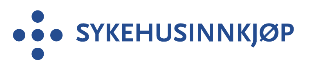 Bilag 7 Samlet pris og prisbestemmelserInnledning Alle priser og betingelser for det vederlaget Oppdragsgiver skal betale for Partnerens ytelser skal fremgå av Bilag 7 (dette bilaget). Alle priser er oppgitt i norske kroner (NOK). Avtalens punkt 5.1 Partners ansvar for sine ytelserPartneren skal sikre at evt. standardprogramvare tilbys under lisensbetingelser med disposisjonsrett som er dekkende for de krav Oppdragsgiver i bilag 1 har stilt til leveransen og dennes bruksområde, og denne avtalens bestemmelser om disposisjonsrett. Dersom det er avvik mellom lisensbetingelsenes bestemmelser om disposisjonsrett og denne avtalens bestemmelser om disposisjonsrett, skal Partneren tydelig beskrive disse avvikene her.Leverandørens beskrivelse Avtalens punkt 5.4 Samarbeid med tredjepartEventuelt vederlag for bistand i henhold til avtalens punkt 5.4 skal være inkludert i vederlaget i henhold til avtalens punkt 8.1 og spesifiseringen nedenfor.Pris på utvikling av løsningAlle priser og nærmere betingelser fpr det vederøaget Oppdragsgiver skal betale for Partnerens ytelser skal fremkomme her. Partneren må oppgi en totalpris for den samlede ytelsen for gjennomføring av partnerskapet fra fase 1 til og med fase 3 i . Partneren må synliggjøre hvordan totalprisen er bygget opp ved å spesifisere de ulike elementene prisen består av for hver fase. Totalprisen må inkludere alle kostnader knyttet til gjennomføringen av partnerskapet (hvis nødvendig, legg til flere rader i tabellen under). Reisetid og utlegg, herunder reise- og diettkostnader, dekkes ikke.Pris på opsjon på kjøp av løsningOppdragsgiver har opsjon på kjøp av utviklet løsning, jf. Avtalens pkt. 2.5.Dersom Oppdragsgiver ikke godkjenner løsningen jf. Punkt 2.4 har Oppdragsgiver ingen anskaffelsesforpliktelse. Partner skal særskilt prise opsjon på kjøp av løsningen. Opsjonsprisen skal ikke være inkludert i totalprisen ettersom Oppdragsgiver har en ensidig rett til å kjøpe løsningen etter endt partneskap. Endelig pris på opsjon av ferdig utviklet løsning vil ikke kunne bli prissatt før avslutning av Fase 3, jf. Avtalens punkt 2.5. Endelig pris skal ikke overstige anslått verdi av løsningen. Den anslåtte verdien av løsningen som Oppdragsgiver skal anskaffe, skal stå i forhold til invisteringene som er nødvendig for å utvikle den, jf. FOA § 26-8 (3).Vilkårene for opsjon på kjøp av løsningen er angitt i Bilag 11: Avtalevilkår for anskaffelse – opsjon.  Fakturering, betalingsbetingelser og betalingsplanFaktureringAll fakturering skal sendes elektronisk i standard EHF-format. For mer informasjon om EHF-formatet se nettsiden til DIFI.no https://www.anskaffelser.no/nyhet/2019/04/offentlige-virksomheter-skal-kreve-e-faktura Partner må inngå egen avtale om aksesspunkt. Bestillingsnummer skal brukes som referanse på faktura. Mangelfull faktura vil bli returnert. BetalingsplanPartneren vil motta vederlaget underveisi partnerskapet etter følgende betalingsplan:BetalingsbetingelserAll fakturering skjer etterskuddsvis. Det skal ikke tillegges gebyr på faktura. Betaling skal skje i henhold til faktura med forfall pr 30 kalenderdager etter mottatt og godkjent faktura. Betaling innebærer ingen godkjennelse av leveransen. PrisendringerAlle priser er faste i avtaleperioden. Partners merarbeid og merutgifter som følge av uforutsette hendelserPartners merarbeid og merutgifter som følge av forsinkelser som skylder Oppdragsgiver, eller uforutsette hendelser som ikke skyldes partner, vil dekkes etter nærmere avtale med Oppdragsgiver. Utgifter må dokumenteres, jf. Avtalens punkt. 12.6.PriselementPris i NOK eks. mva.Fase 1element 1element 2Osv.Fase 2Fase 3Totalpris utvikling av løsning (summen av alle ovennevnte elementer):Ferdig utviklet løsningMaksimal pris oppgis i NOK eksl. mvaFase Beskrivelse av MilepælProsent av totalt vederlag0Avtale om innovasjonspartnerskap signert10 %1Utviklingsfasen er ferdig og delleveranse(r) godkjent i hht avtalte delmål, jf. Bilag 4 Fremdriftsplan40%2Partner har dokumentert at løsningen er ferdig testet ihht krav, jf. Bilag 5 og klar for Oppdragsgivers test, jf. Bilag 4 Fremdriftsplan30 %3Oppdragsgiver har testet og godkjent løsningen i hht krav, jf. Bilag 5 og Bilag 4 Fremdriftsplan20 %